Betriebsanweisungfür Tätigkeiten mit Gefahrstoffengem. § 14 GefStoffV Betriebsanweisungfür Tätigkeiten mit Gefahrstoffengem. § 14 GefStoffV Betriebsanweisungfür Tätigkeiten mit Gefahrstoffengem. § 14 GefStoffV 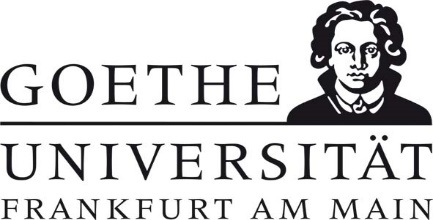 Geltungsbereich: Institut für ____________________________________Bereichsverantwortliche*r:                                                                                          Datum: Geltungsbereich: Institut für ____________________________________Bereichsverantwortliche*r:                                                                                          Datum: Geltungsbereich: Institut für ____________________________________Bereichsverantwortliche*r:                                                                                          Datum: Geltungsbereich: Institut für ____________________________________Bereichsverantwortliche*r:                                                                                          Datum: Geltungsbereich: Institut für ____________________________________Bereichsverantwortliche*r:                                                                                          Datum: GefahrstoffbezeichnungGefahrstoffbezeichnungGefahrstoffbezeichnungGefahrstoffbezeichnungGefahrstoffbezeichnungACRYLAMID
(Acrylsäureamid, 2-Propenamid) ACRYLAMID
(Acrylsäureamid, 2-Propenamid) ACRYLAMID
(Acrylsäureamid, 2-Propenamid) ACRYLAMID
(Acrylsäureamid, 2-Propenamid) ACRYLAMID
(Acrylsäureamid, 2-Propenamid) Gefahr für Mensch und UmweltGefahr für Mensch und UmweltGefahr für Mensch und UmweltGefahr für Mensch und UmweltGefahr für Mensch und Umwelt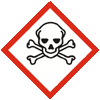 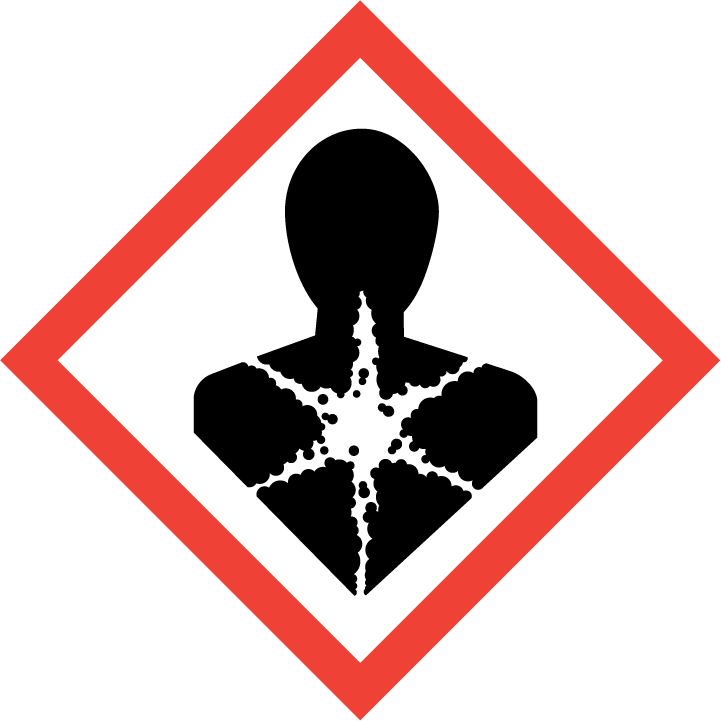 GefahrGiftig bei Verschlucken. (H301)Gesundheitsschädlich bei Hautkontakt oder Einatmen. (H312 + H332)Verursacht Hautreizungen. (H315)Verursacht Augenreizung. (H319)Kann allergische Hautreaktionen verursachen. (H317)Kann genetische Defekte verursachen. (H340)Kann Krebs erzeugen. (H350)Kann vermutlich die Fruchtbarkeit beeinträchtigen. (H361f)Schädigt die Organe bei längerer oder wiederholter Exposition. (H372)Dämpfe sind schwerer als Luft. Bildung explosionsfähiger Staub-Luft-Gemische ist möglich.Zersetzt sich beim Erhitzen in gefährliche Gase (z.B. Kohlenmonoxid, Stickoxide, Ammoniak, Wasserstoff).Wassergefährdungsklasse (WGK): 3 (stark wassergefährdend)Giftig bei Verschlucken. (H301)Gesundheitsschädlich bei Hautkontakt oder Einatmen. (H312 + H332)Verursacht Hautreizungen. (H315)Verursacht Augenreizung. (H319)Kann allergische Hautreaktionen verursachen. (H317)Kann genetische Defekte verursachen. (H340)Kann Krebs erzeugen. (H350)Kann vermutlich die Fruchtbarkeit beeinträchtigen. (H361f)Schädigt die Organe bei längerer oder wiederholter Exposition. (H372)Dämpfe sind schwerer als Luft. Bildung explosionsfähiger Staub-Luft-Gemische ist möglich.Zersetzt sich beim Erhitzen in gefährliche Gase (z.B. Kohlenmonoxid, Stickoxide, Ammoniak, Wasserstoff).Wassergefährdungsklasse (WGK): 3 (stark wassergefährdend)Giftig bei Verschlucken. (H301)Gesundheitsschädlich bei Hautkontakt oder Einatmen. (H312 + H332)Verursacht Hautreizungen. (H315)Verursacht Augenreizung. (H319)Kann allergische Hautreaktionen verursachen. (H317)Kann genetische Defekte verursachen. (H340)Kann Krebs erzeugen. (H350)Kann vermutlich die Fruchtbarkeit beeinträchtigen. (H361f)Schädigt die Organe bei längerer oder wiederholter Exposition. (H372)Dämpfe sind schwerer als Luft. Bildung explosionsfähiger Staub-Luft-Gemische ist möglich.Zersetzt sich beim Erhitzen in gefährliche Gase (z.B. Kohlenmonoxid, Stickoxide, Ammoniak, Wasserstoff).Wassergefährdungsklasse (WGK): 3 (stark wassergefährdend)Giftig bei Verschlucken. (H301)Gesundheitsschädlich bei Hautkontakt oder Einatmen. (H312 + H332)Verursacht Hautreizungen. (H315)Verursacht Augenreizung. (H319)Kann allergische Hautreaktionen verursachen. (H317)Kann genetische Defekte verursachen. (H340)Kann Krebs erzeugen. (H350)Kann vermutlich die Fruchtbarkeit beeinträchtigen. (H361f)Schädigt die Organe bei längerer oder wiederholter Exposition. (H372)Dämpfe sind schwerer als Luft. Bildung explosionsfähiger Staub-Luft-Gemische ist möglich.Zersetzt sich beim Erhitzen in gefährliche Gase (z.B. Kohlenmonoxid, Stickoxide, Ammoniak, Wasserstoff).Wassergefährdungsklasse (WGK): 3 (stark wassergefährdend)Giftig bei Verschlucken. (H301)Gesundheitsschädlich bei Hautkontakt oder Einatmen. (H312 + H332)Verursacht Hautreizungen. (H315)Verursacht Augenreizung. (H319)Kann allergische Hautreaktionen verursachen. (H317)Kann genetische Defekte verursachen. (H340)Kann Krebs erzeugen. (H350)Kann vermutlich die Fruchtbarkeit beeinträchtigen. (H361f)Schädigt die Organe bei längerer oder wiederholter Exposition. (H372)Dämpfe sind schwerer als Luft. Bildung explosionsfähiger Staub-Luft-Gemische ist möglich.Zersetzt sich beim Erhitzen in gefährliche Gase (z.B. Kohlenmonoxid, Stickoxide, Ammoniak, Wasserstoff).Wassergefährdungsklasse (WGK): 3 (stark wassergefährdend)Schutzmaßnahmen und VerhaltensregelnSchutzmaßnahmen und VerhaltensregelnSchutzmaßnahmen und VerhaltensregelnSchutzmaßnahmen und VerhaltensregelnSchutzmaßnahmen und Verhaltensregeln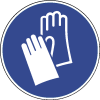 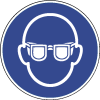 Einatmen von Staub und Dämpfen vermeiden. Nur im Abzug arbeiten. Frontschieber geschlossen halten.Nicht essen, trinken oder schnupfen.Unter Verschluss, nur für fachkundige und zuverlässige Personen zugänglich, aufbewahren. Arbeitsplätze/-bereiche von anderen Arbeitsbereichen räumlich trennen und kennzeichnen.Schutzkleidung tragen: Laborkittel.Augenschutz benutzen: Gestellbrille mit Seitenschutz. Schutzhandschuhe benutzen: Polychloropen (CR; 0,5 mm), Nitrilkautschuk (NBR; 0,4 mm), Polyvinylchlorid (PVC; 0,5 mm), Butylkautschuk (Butyl; 0,5 mm), Fluorkautschuk (FKM; 0,7 mm).Hautschutzplan beachten.Lagerung an einem kühlen, gut gelüfteten Ort.Einatmen von Staub und Dämpfen vermeiden. Nur im Abzug arbeiten. Frontschieber geschlossen halten.Nicht essen, trinken oder schnupfen.Unter Verschluss, nur für fachkundige und zuverlässige Personen zugänglich, aufbewahren. Arbeitsplätze/-bereiche von anderen Arbeitsbereichen räumlich trennen und kennzeichnen.Schutzkleidung tragen: Laborkittel.Augenschutz benutzen: Gestellbrille mit Seitenschutz. Schutzhandschuhe benutzen: Polychloropen (CR; 0,5 mm), Nitrilkautschuk (NBR; 0,4 mm), Polyvinylchlorid (PVC; 0,5 mm), Butylkautschuk (Butyl; 0,5 mm), Fluorkautschuk (FKM; 0,7 mm).Hautschutzplan beachten.Lagerung an einem kühlen, gut gelüfteten Ort.Einatmen von Staub und Dämpfen vermeiden. Nur im Abzug arbeiten. Frontschieber geschlossen halten.Nicht essen, trinken oder schnupfen.Unter Verschluss, nur für fachkundige und zuverlässige Personen zugänglich, aufbewahren. Arbeitsplätze/-bereiche von anderen Arbeitsbereichen räumlich trennen und kennzeichnen.Schutzkleidung tragen: Laborkittel.Augenschutz benutzen: Gestellbrille mit Seitenschutz. Schutzhandschuhe benutzen: Polychloropen (CR; 0,5 mm), Nitrilkautschuk (NBR; 0,4 mm), Polyvinylchlorid (PVC; 0,5 mm), Butylkautschuk (Butyl; 0,5 mm), Fluorkautschuk (FKM; 0,7 mm).Hautschutzplan beachten.Lagerung an einem kühlen, gut gelüfteten Ort.Einatmen von Staub und Dämpfen vermeiden. Nur im Abzug arbeiten. Frontschieber geschlossen halten.Nicht essen, trinken oder schnupfen.Unter Verschluss, nur für fachkundige und zuverlässige Personen zugänglich, aufbewahren. Arbeitsplätze/-bereiche von anderen Arbeitsbereichen räumlich trennen und kennzeichnen.Schutzkleidung tragen: Laborkittel.Augenschutz benutzen: Gestellbrille mit Seitenschutz. Schutzhandschuhe benutzen: Polychloropen (CR; 0,5 mm), Nitrilkautschuk (NBR; 0,4 mm), Polyvinylchlorid (PVC; 0,5 mm), Butylkautschuk (Butyl; 0,5 mm), Fluorkautschuk (FKM; 0,7 mm).Hautschutzplan beachten.Lagerung an einem kühlen, gut gelüfteten Ort.Einatmen von Staub und Dämpfen vermeiden. Nur im Abzug arbeiten. Frontschieber geschlossen halten.Nicht essen, trinken oder schnupfen.Unter Verschluss, nur für fachkundige und zuverlässige Personen zugänglich, aufbewahren. Arbeitsplätze/-bereiche von anderen Arbeitsbereichen räumlich trennen und kennzeichnen.Schutzkleidung tragen: Laborkittel.Augenschutz benutzen: Gestellbrille mit Seitenschutz. Schutzhandschuhe benutzen: Polychloropen (CR; 0,5 mm), Nitrilkautschuk (NBR; 0,4 mm), Polyvinylchlorid (PVC; 0,5 mm), Butylkautschuk (Butyl; 0,5 mm), Fluorkautschuk (FKM; 0,7 mm).Hautschutzplan beachten.Lagerung an einem kühlen, gut gelüfteten Ort.Verhalten im GefahrfallVerhalten im GefahrfallVerhalten im GefahrfallVerhalten im GefahrfallVerhalten im GefahrfallVerhalten im Gefahrfall-  Gefahrenbereich räumen und absperren, Vorgesetzte*n informieren.-  Ausgelaufenes/verschüttetes Produkt: Schutzbrille, Handschuhe sowie bei größeren Mengen Atemschutz tragen. Geeigneter Atemschutz: Kombinationsfilter A-P (braun/weiß). Unter Staubvermeidung aufnehmen und entsorgen.-  Im Brandfall: Löschmaßnahmen auf die Umgebung abstimmen. Löschmittel: Schaum, Löschpulver, Kohlendioxid oder Wassernebel. NICHT Wasser im Vollstrahl! Rückzündungsgefahr bei Anwendung von Kohlendioxid. Entstehung gefährlicher Gase/Dämpfe (z.B. Kohlenmonoxid, Stickoxide) möglich. -  Eindringen in Boden, Gewässer und Kanalisation muss verhindert werden.-  Gefahrenbereich räumen und absperren, Vorgesetzte*n informieren.-  Ausgelaufenes/verschüttetes Produkt: Schutzbrille, Handschuhe sowie bei größeren Mengen Atemschutz tragen. Geeigneter Atemschutz: Kombinationsfilter A-P (braun/weiß). Unter Staubvermeidung aufnehmen und entsorgen.-  Im Brandfall: Löschmaßnahmen auf die Umgebung abstimmen. Löschmittel: Schaum, Löschpulver, Kohlendioxid oder Wassernebel. NICHT Wasser im Vollstrahl! Rückzündungsgefahr bei Anwendung von Kohlendioxid. Entstehung gefährlicher Gase/Dämpfe (z.B. Kohlenmonoxid, Stickoxide) möglich. -  Eindringen in Boden, Gewässer und Kanalisation muss verhindert werden.-  Gefahrenbereich räumen und absperren, Vorgesetzte*n informieren.-  Ausgelaufenes/verschüttetes Produkt: Schutzbrille, Handschuhe sowie bei größeren Mengen Atemschutz tragen. Geeigneter Atemschutz: Kombinationsfilter A-P (braun/weiß). Unter Staubvermeidung aufnehmen und entsorgen.-  Im Brandfall: Löschmaßnahmen auf die Umgebung abstimmen. Löschmittel: Schaum, Löschpulver, Kohlendioxid oder Wassernebel. NICHT Wasser im Vollstrahl! Rückzündungsgefahr bei Anwendung von Kohlendioxid. Entstehung gefährlicher Gase/Dämpfe (z.B. Kohlenmonoxid, Stickoxide) möglich. -  Eindringen in Boden, Gewässer und Kanalisation muss verhindert werden.-  Gefahrenbereich räumen und absperren, Vorgesetzte*n informieren.-  Ausgelaufenes/verschüttetes Produkt: Schutzbrille, Handschuhe sowie bei größeren Mengen Atemschutz tragen. Geeigneter Atemschutz: Kombinationsfilter A-P (braun/weiß). Unter Staubvermeidung aufnehmen und entsorgen.-  Im Brandfall: Löschmaßnahmen auf die Umgebung abstimmen. Löschmittel: Schaum, Löschpulver, Kohlendioxid oder Wassernebel. NICHT Wasser im Vollstrahl! Rückzündungsgefahr bei Anwendung von Kohlendioxid. Entstehung gefährlicher Gase/Dämpfe (z.B. Kohlenmonoxid, Stickoxide) möglich. -  Eindringen in Boden, Gewässer und Kanalisation muss verhindert werden.-  Gefahrenbereich räumen und absperren, Vorgesetzte*n informieren.-  Ausgelaufenes/verschüttetes Produkt: Schutzbrille, Handschuhe sowie bei größeren Mengen Atemschutz tragen. Geeigneter Atemschutz: Kombinationsfilter A-P (braun/weiß). Unter Staubvermeidung aufnehmen und entsorgen.-  Im Brandfall: Löschmaßnahmen auf die Umgebung abstimmen. Löschmittel: Schaum, Löschpulver, Kohlendioxid oder Wassernebel. NICHT Wasser im Vollstrahl! Rückzündungsgefahr bei Anwendung von Kohlendioxid. Entstehung gefährlicher Gase/Dämpfe (z.B. Kohlenmonoxid, Stickoxide) möglich. -  Eindringen in Boden, Gewässer und Kanalisation muss verhindert werden.-  Gefahrenbereich räumen und absperren, Vorgesetzte*n informieren.-  Ausgelaufenes/verschüttetes Produkt: Schutzbrille, Handschuhe sowie bei größeren Mengen Atemschutz tragen. Geeigneter Atemschutz: Kombinationsfilter A-P (braun/weiß). Unter Staubvermeidung aufnehmen und entsorgen.-  Im Brandfall: Löschmaßnahmen auf die Umgebung abstimmen. Löschmittel: Schaum, Löschpulver, Kohlendioxid oder Wassernebel. NICHT Wasser im Vollstrahl! Rückzündungsgefahr bei Anwendung von Kohlendioxid. Entstehung gefährlicher Gase/Dämpfe (z.B. Kohlenmonoxid, Stickoxide) möglich. -  Eindringen in Boden, Gewässer und Kanalisation muss verhindert werden.Erste HilfeErste HilfeErste HilfeErste HilfeNOTRUF 112NOTRUF 112Selbstschutz beachten. Vorgesetzte*n informieren.Nach Augenkontakt: Bei geöffnetem Lidspalt mindestens 10 Minuten unter fließendem kalten Wasser spülen und Augenarzt/Augenärztin aufsuchen.Nach Hautkontakt: Verunreinigte Kleidung ausziehen und mit viel Wasser spülen. Nach Einatmen: Verletzte*n aus Gefahrenbereich bringen. Für Frischluftzufuhr sorgen. Nach Verschlucken: Mund gut ausspülen und anschließend Wasser in kleinen Schlucken trinken lassen. IMMER Arzt/Ärztin hinzuziehen.Selbstschutz beachten. Vorgesetzte*n informieren.Nach Augenkontakt: Bei geöffnetem Lidspalt mindestens 10 Minuten unter fließendem kalten Wasser spülen und Augenarzt/Augenärztin aufsuchen.Nach Hautkontakt: Verunreinigte Kleidung ausziehen und mit viel Wasser spülen. Nach Einatmen: Verletzte*n aus Gefahrenbereich bringen. Für Frischluftzufuhr sorgen. Nach Verschlucken: Mund gut ausspülen und anschließend Wasser in kleinen Schlucken trinken lassen. IMMER Arzt/Ärztin hinzuziehen.Selbstschutz beachten. Vorgesetzte*n informieren.Nach Augenkontakt: Bei geöffnetem Lidspalt mindestens 10 Minuten unter fließendem kalten Wasser spülen und Augenarzt/Augenärztin aufsuchen.Nach Hautkontakt: Verunreinigte Kleidung ausziehen und mit viel Wasser spülen. Nach Einatmen: Verletzte*n aus Gefahrenbereich bringen. Für Frischluftzufuhr sorgen. Nach Verschlucken: Mund gut ausspülen und anschließend Wasser in kleinen Schlucken trinken lassen. IMMER Arzt/Ärztin hinzuziehen.Selbstschutz beachten. Vorgesetzte*n informieren.Nach Augenkontakt: Bei geöffnetem Lidspalt mindestens 10 Minuten unter fließendem kalten Wasser spülen und Augenarzt/Augenärztin aufsuchen.Nach Hautkontakt: Verunreinigte Kleidung ausziehen und mit viel Wasser spülen. Nach Einatmen: Verletzte*n aus Gefahrenbereich bringen. Für Frischluftzufuhr sorgen. Nach Verschlucken: Mund gut ausspülen und anschließend Wasser in kleinen Schlucken trinken lassen. IMMER Arzt/Ärztin hinzuziehen.	Sachgerechte Entsorgung		Sachgerechte Entsorgung		Sachgerechte Entsorgung		Sachgerechte Entsorgung		Sachgerechte Entsorgung		Sachgerechte Entsorgung	Abfälle nach Abfallrichtlinie in geschlossenen Behältern sammeln und über das zentrale Zwischenlager (Tel.: 798 – 29392) entsorgen.Abfälle nach Abfallrichtlinie in geschlossenen Behältern sammeln und über das zentrale Zwischenlager (Tel.: 798 – 29392) entsorgen.Abfälle nach Abfallrichtlinie in geschlossenen Behältern sammeln und über das zentrale Zwischenlager (Tel.: 798 – 29392) entsorgen.Abfälle nach Abfallrichtlinie in geschlossenen Behältern sammeln und über das zentrale Zwischenlager (Tel.: 798 – 29392) entsorgen.Abfälle nach Abfallrichtlinie in geschlossenen Behältern sammeln und über das zentrale Zwischenlager (Tel.: 798 – 29392) entsorgen.Abfälle nach Abfallrichtlinie in geschlossenen Behältern sammeln und über das zentrale Zwischenlager (Tel.: 798 – 29392) entsorgen.